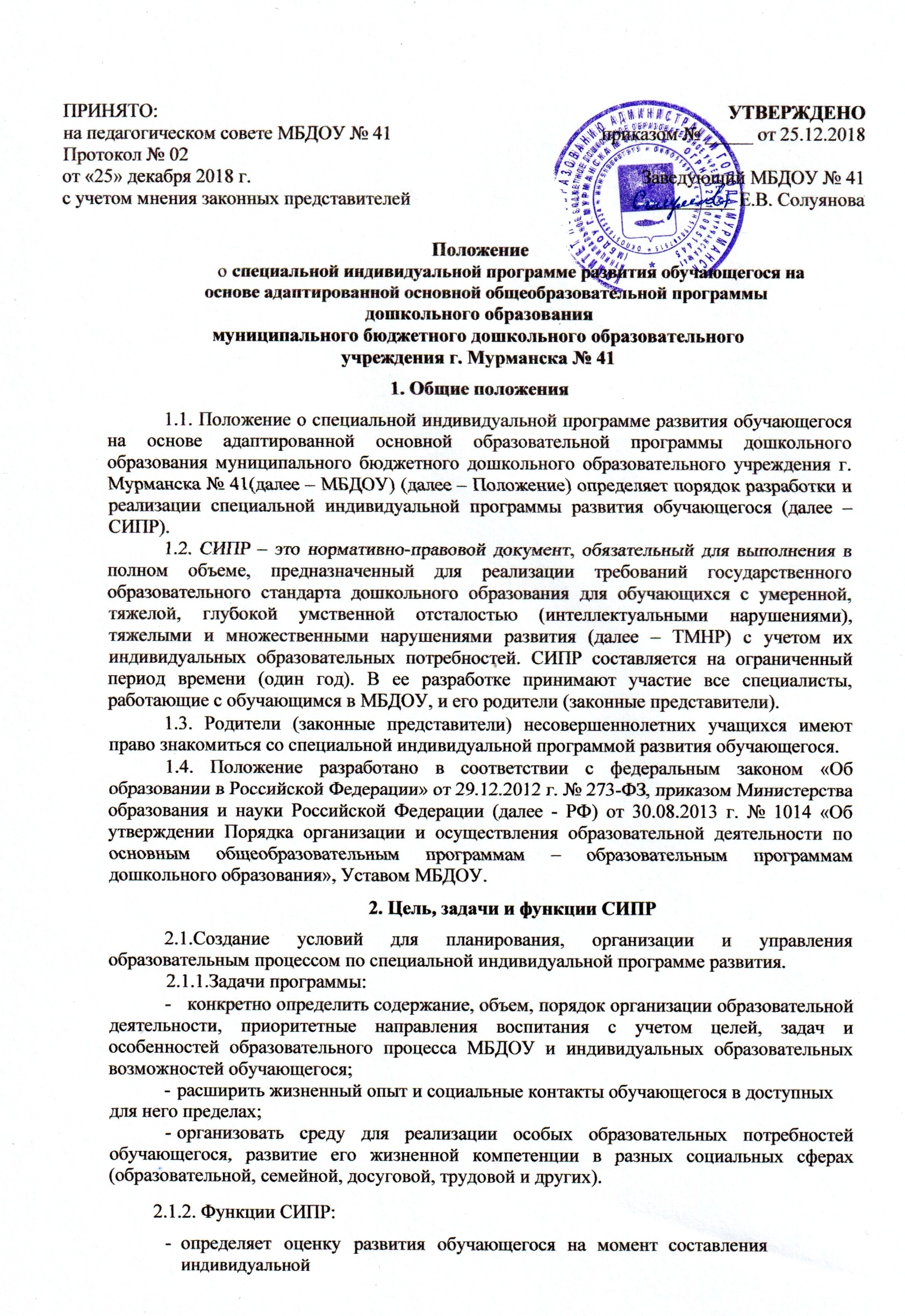 программы развития;обеспечивает реализацию возможных задач, мероприятий и форм сотрудничества организации и семьи обучающегося;обеспечивает преемственность содержания образования по направлениям развития и образования детей, установленных ФГОС ДО;обеспечивает достижение возможных (примерных) планируемых результатов, соответствующих индивидуальным возможностям и специфическим образовательным потребностям обучающегося.Разработка, оформление и структура СИПР3.1. СИПР разрабатывается учителем-дефектологом.3.2. СИПР должна быть оформлена по образцу, аккуратно, без исправлений, выполнена с использованием средств автоматизации. Таблицы вставляются непосредственно в текст, применяется сквозная нумерация.Листы программы нумеруются.Тематическое планирование представляется в виде таблицы.4.2. Структура СИПР:общие сведения об обучающемся;характеристика, включающую оценку развития обучающегося на момент составления СИПР и определяющая приоритетные направления воспитания и обучения обучающегося; содержание образования в условиях МБДОУ и семьи;содержание образования в условиях организации и семьи;содержание воспитательной работы с обучающимся;организация реализации потребности в уходе и присмотре;перечень специалистов, участвующих в разработке и реализации СИПР;перечень возможных задач, мероприятий и форм сотрудничества организации и семьи обучающегося;перечень необходимых технических средств общего и индивидуального назначения;средства мониторинга и оценки динамики обучения.Программа может иметь приложение, включающее задания и рекомендации для их выполнения обучающимся в домашних условиях.4.3. Составитель (составители) СИПР может самостоятельно:составлять характеристику обучающегося;определять возможные (примерные) личностные планируемые результаты, исходя из индивидуальных возможностей и специфических образовательных потребностей обучающегося;определять содержание воспитательной работы с учащимся;организовать сотрудничество МБДОУ и семьи;составлять мониторинг оценки динамики развития.Рассмотрение и утверждение СИПР5.1. Разработка и утверждение СИПР относится к компетенции МБДОУ и реализуется ей самостоятельно.5.2. СИПР принимается на заседании педагогического совета.5.3. Утвержденные СИПР входят в обязательную локальную нормативную документациюМБДОУ.Контроль за соблюдением данного Положения6.1. Администрация МБДОУ осуществляет контроль реализации СИПР в соответствии с планом внутреннего контроля.6.2. В случае невыполнения СИПР, по итогам проверки, учитель-дефектолог фиксирует необходимую информацию в листе корректировки.7.Ответственность за нарушение Положения7.1. Ответственность за нарушение настоящего Положения возлагается на администрацию МБДОУ, педагогических работников МБДОУ в соответствии с Уставом МБДОУ.Заключительные положения8.1. Данное Положение принимается на педагогическом совете МБДОУ, утверждается приказом заведующего МБДОУ. Внесение изменений и дополнений в Положение осуществляется в том же порядке.8.2. Настоящее Положение действует в течение неопределенного срока до принятия нового Положения.ЭлементыСодержание элементов СИПРСИПРТитульный лист- полное наименование МБДОУ;- гриф принятия, согласования и утверждения СИПР;-  указание фамилии  и имени  обучающегося,  группы, для которогореализуется СИПР;-  фамилия,  имя,  отчество  учителя-дефектолога,  составителя  СИПР,квалификационная категория;- название населенного пункта;- год разработки СИПР.1.Общие сведенияОбщие сведения содержат персональные данные об обучающемся иоб обучающемсяего родителях (законных представителях):- фамилия, имя, отчество обучающегося;- дата рождения;- домашний адрес;-   дата   поступления   в   МБДОУ   (указать   дату   перевода   наиндивидуальное обучение  в МБДОУ, или на дому );- медицинский диагноз;- наличие справки об организации индивидуального обучения на дому(при наличии) и каким учреждением выдано;- инвалидность (при наличии);- инвалидность (при наличии);- инвалидность (при наличии);- инвалидность (при наличии);- общие сведения о родителях, условия проживания.- общие сведения о родителях, условия проживания.- общие сведения о родителях, условия проживания.- общие сведения о родителях, условия проживания.- общие сведения о родителях, условия проживания.- общие сведения о родителях, условия проживания.2. ХарактеристикаХарактеристика   ребенка   составляется   на   основе   психолого-Характеристика   ребенка   составляется   на   основе   психолого-Характеристика   ребенка   составляется   на   основе   психолого-Характеристика   ребенка   составляется   на   основе   психолого-Характеристика   ребенка   составляется   на   основе   психолого-Характеристика   ребенка   составляется   на   основе   психолого-Характеристика   ребенка   составляется   на   основе   психолого-обучающегосяпедагогическогопедагогическогопедагогическогообследованияобучающегося,обучающегося,проводимогоспециалистами  МДОУ,  с  целью  оценки  актуального  состоянияспециалистами  МДОУ,  с  целью  оценки  актуального  состоянияспециалистами  МДОУ,  с  целью  оценки  актуального  состоянияспециалистами  МДОУ,  с  целью  оценки  актуального  состоянияспециалистами  МДОУ,  с  целью  оценки  актуального  состоянияспециалистами  МДОУ,  с  целью  оценки  актуального  состоянияспециалистами  МДОУ,  с  целью  оценки  актуального  состоянияразвития:развития:-  бытовые  условия  семьи,  оценку  отношения  членов  семьи  к-  бытовые  условия  семьи,  оценку  отношения  членов  семьи  к-  бытовые  условия  семьи,  оценку  отношения  членов  семьи  к-  бытовые  условия  семьи,  оценку  отношения  членов  семьи  к-  бытовые  условия  семьи,  оценку  отношения  членов  семьи  к-  бытовые  условия  семьи,  оценку  отношения  членов  семьи  к-  бытовые  условия  семьи,  оценку  отношения  членов  семьи  кобразованию ребенка;образованию ребенка;образованию ребенка;образованию ребенка;- заключение ПМПК;- заключение ПМПК;- заключение ПМПК;- заключение ПМПК;- данные о физическом здоровье, двигательном и сенсорном развитии- данные о физическом здоровье, двигательном и сенсорном развитии- данные о физическом здоровье, двигательном и сенсорном развитии- данные о физическом здоровье, двигательном и сенсорном развитии- данные о физическом здоровье, двигательном и сенсорном развитии- данные о физическом здоровье, двигательном и сенсорном развитии- данные о физическом здоровье, двигательном и сенсорном развитииребенка;ребенка;-  особенности  проявления  познавательных  процессов:  восприятий,-  особенности  проявления  познавательных  процессов:  восприятий,-  особенности  проявления  познавательных  процессов:  восприятий,-  особенности  проявления  познавательных  процессов:  восприятий,-  особенности  проявления  познавательных  процессов:  восприятий,-  особенности  проявления  познавательных  процессов:  восприятий,-  особенности  проявления  познавательных  процессов:  восприятий,внимания, памяти, мышления;внимания, памяти, мышления;внимания, памяти, мышления;внимания, памяти, мышления;-  состояние  сформированности  устной  речи  и  речемыслительных-  состояние  сформированности  устной  речи  и  речемыслительных-  состояние  сформированности  устной  речи  и  речемыслительных-  состояние  сформированности  устной  речи  и  речемыслительных-  состояние  сформированности  устной  речи  и  речемыслительных-  состояние  сформированности  устной  речи  и  речемыслительных-  состояние  сформированности  устной  речи  и  речемыслительныхопераций;операций;- характеристику поведенческих и эмоциональных реакций ребенка,- характеристику поведенческих и эмоциональных реакций ребенка,- характеристику поведенческих и эмоциональных реакций ребенка,- характеристику поведенческих и эмоциональных реакций ребенка,- характеристику поведенческих и эмоциональных реакций ребенка,- характеристику поведенческих и эмоциональных реакций ребенка,- характеристику поведенческих и эмоциональных реакций ребенка,наблюдаемых   специалистами;   характерологические   особенностинаблюдаемых   специалистами;   характерологические   особенностинаблюдаемых   специалистами;   характерологические   особенностинаблюдаемых   специалистами;   характерологические   особенностинаблюдаемых   специалистами;   характерологические   особенностинаблюдаемых   специалистами;   характерологические   особенностинаблюдаемых   специалистами;   характерологические   особенностиличности ребенка (со слов родителей);личности ребенка (со слов родителей);личности ребенка (со слов родителей);личности ребенка (со слов родителей);личности ребенка (со слов родителей);- сформированность социально значимых знаний, навыков, умений:- сформированность социально значимых знаний, навыков, умений:- сформированность социально значимых знаний, навыков, умений:- сформированность социально значимых знаний, навыков, умений:- сформированность социально значимых знаний, навыков, умений:- сформированность социально значимых знаний, навыков, умений:- сформированность социально значимых знаний, навыков, умений:коммуникативные возможности, игра, самообслуживание, предметно-коммуникативные возможности, игра, самообслуживание, предметно-коммуникативные возможности, игра, самообслуживание, предметно-коммуникативные возможности, игра, самообслуживание, предметно-коммуникативные возможности, игра, самообслуживание, предметно-коммуникативные возможности, игра, самообслуживание, предметно-коммуникативные возможности, игра, самообслуживание, предметно-практическаяпрактическаядеятельность,  интеллектуальныедеятельность,  интеллектуальныедеятельность,  интеллектуальныеумения  и  знанияумения  и  знания(представления об окружающих предметах, явлениях);(представления об окружающих предметах, явлениях);(представления об окружающих предметах, явлениях);(представления об окружающих предметах, явлениях);(представления об окружающих предметах, явлениях);(представления об окружающих предметах, явлениях);- потребность в уходе и присмотре. Необходимый объем помощи со- потребность в уходе и присмотре. Необходимый объем помощи со- потребность в уходе и присмотре. Необходимый объем помощи со- потребность в уходе и присмотре. Необходимый объем помощи со- потребность в уходе и присмотре. Необходимый объем помощи со- потребность в уходе и присмотре. Необходимый объем помощи со- потребность в уходе и присмотре. Необходимый объем помощи состороны окружающих: полная/частичная, постоянная/эпизодическая;стороны окружающих: полная/частичная, постоянная/эпизодическая;стороны окружающих: полная/частичная, постоянная/эпизодическая;стороны окружающих: полная/частичная, постоянная/эпизодическая;стороны окружающих: полная/частичная, постоянная/эпизодическая;стороны окружающих: полная/частичная, постоянная/эпизодическая;стороны окружающих: полная/частичная, постоянная/эпизодическая;-  выводы  по  итогам  обследования:  приоритетные  образовательные-  выводы  по  итогам  обследования:  приоритетные  образовательные-  выводы  по  итогам  обследования:  приоритетные  образовательные-  выводы  по  итогам  обследования:  приоритетные  образовательные-  выводы  по  итогам  обследования:  приоритетные  образовательные-  выводы  по  итогам  обследования:  приоритетные  образовательные-  выводы  по  итогам  обследования:  приоритетные  образовательныеобласти, учебные предметы, коррекционные занятия для обучения иобласти, учебные предметы, коррекционные занятия для обучения иобласти, учебные предметы, коррекционные занятия для обучения иобласти, учебные предметы, коррекционные занятия для обучения иобласти, учебные предметы, коррекционные занятия для обучения иобласти, учебные предметы, коррекционные занятия для обучения иобласти, учебные предметы, коррекционные занятия для обучения ивоспитания в МБДОУ, в условиях надомного обучения.воспитания в МБДОУ, в условиях надомного обучения.воспитания в МБДОУ, в условиях надомного обучения.воспитания в МБДОУ, в условиях надомного обучения.воспитания в МБДОУ, в условиях надомного обучения.воспитания в МБДОУ, в условиях надомного обучения.3.Специфика содержания- Определяется содержание образования- Определяется содержание образования- Определяется содержание образования- Определяется содержание образования- Определяется содержание образования4.Содержание- пояснительная записка, в которой раскрываются общие направления,- пояснительная записка, в которой раскрываются общие направления,- пояснительная записка, в которой раскрываются общие направления,- пояснительная записка, в которой раскрываются общие направления,- пояснительная записка, в которой раскрываются общие направления,- пояснительная записка, в которой раскрываются общие направления,- пояснительная записка, в которой раскрываются общие направления,воспитательной работыперечень возможных задач, формы и виды, мероприятий, реализуемыеперечень возможных задач, формы и виды, мероприятий, реализуемыеперечень возможных задач, формы и виды, мероприятий, реализуемыеперечень возможных задач, формы и виды, мероприятий, реализуемыеперечень возможных задач, формы и виды, мероприятий, реализуемыеперечень возможных задач, формы и виды, мероприятий, реализуемыеперечень возможных задач, формы и виды, мероприятий, реализуемыеисходя из индивидуальных психофизических особенностей данногоисходя из индивидуальных психофизических особенностей данногоисходя из индивидуальных психофизических особенностей данногоисходя из индивидуальных психофизических особенностей данногоисходя из индивидуальных психофизических особенностей данногоисходя из индивидуальных психофизических особенностей данногоисходя из индивидуальных психофизических особенностей данногообучающегося;обучающегося;-перечень  мероприятий  на  учебный  год  иперечень  мероприятий  на  учебный  год  иперечень  мероприятий  на  учебный  год  иперечень  мероприятий  на  учебный  год  исроквыполнения(ежемесячно); место проведения;(ежемесячно); место проведения;(ежемесячно); место проведения;(ежемесячно); место проведения;5.Организация реализацииЗадачи и мероприятия по уходу и присмотру:Задачи и мероприятия по уходу и присмотру:Задачи и мероприятия по уходу и присмотру:Задачи и мероприятия по уходу и присмотру:Задачи и мероприятия по уходу и присмотру:потребности в уходе и-уход за телом (обтирание влажными салфетками, мытье рук, лица, иуход за телом (обтирание влажными салфетками, мытье рук, лица, иуход за телом (обтирание влажными салфетками, мытье рук, лица, иуход за телом (обтирание влажными салфетками, мытье рук, лица, иуход за телом (обтирание влажными салфетками, мытье рук, лица, иуход за телом (обтирание влажными салфетками, мытье рук, лица, иприсмотре (придр.);др.);необходимости)-  выполнение  назначений  врача  по  приему  лекарств  (медсестра-  выполнение  назначений  врача  по  приему  лекарств  (медсестра-  выполнение  назначений  врача  по  приему  лекарств  (медсестра-  выполнение  назначений  врача  по  приему  лекарств  (медсестра-  выполнение  назначений  врача  по  приему  лекарств  (медсестра-  выполнение  назначений  врача  по  приему  лекарств  (медсестра-  выполнение  назначений  врача  по  приему  лекарств  (медсестраМБДОУ);МБДОУ);- кормление и/или помощь в приеме пищи;- кормление и/или помощь в приеме пищи;- кормление и/или помощь в приеме пищи;- кормление и/или помощь в приеме пищи;- кормление и/или помощь в приеме пищи;-  сопровождение  ребенка  в  туалете,  высаживание  на  унитаз  в-  сопровождение  ребенка  в  туалете,  высаживание  на  унитаз  в-  сопровождение  ребенка  в  туалете,  высаживание  на  унитаз  в-  сопровождение  ребенка  в  туалете,  высаживание  на  унитаз  в-  сопровождение  ребенка  в  туалете,  высаживание  на  унитаз  в-  сопровождение  ребенка  в  туалете,  высаживание  на  унитаз  в-  сопровождение  ребенка  в  туалете,  высаживание  на  унитаз  всоответствии с индивидуальным графиком;соответствии с индивидуальным графиком;соответствии с индивидуальным графиком;соответствии с индивидуальным графиком;соответствии с индивидуальным графиком;- раздевание и одевание ребенка, оказание необходимой помощи в- раздевание и одевание ребенка, оказание необходимой помощи в- раздевание и одевание ребенка, оказание необходимой помощи в- раздевание и одевание ребенка, оказание необходимой помощи в- раздевание и одевание ребенка, оказание необходимой помощи в- раздевание и одевание ребенка, оказание необходимой помощи в- раздевание и одевание ребенка, оказание необходимой помощи враздевании и одевании ребенка;раздевании и одевании ребенка;раздевании и одевании ребенка;раздевании и одевании ребенка;-контроль внешнего вида ребенка (чистота, опрятность);контроль внешнего вида ребенка (чистота, опрятность);контроль внешнего вида ребенка (чистота, опрятность);контроль внешнего вида ребенка (чистота, опрятность);контроль внешнего вида ребенка (чистота, опрятность);Присмотр  необходим  для  обеспечения  безопасности  обучающихся,Присмотр  необходим  для  обеспечения  безопасности  обучающихся,Присмотр  необходим  для  обеспечения  безопасности  обучающихся,Присмотр  необходим  для  обеспечения  безопасности  обучающихся,Присмотр  необходим  для  обеспечения  безопасности  обучающихся,Присмотр  необходим  для  обеспечения  безопасности  обучающихся,Присмотр  необходим  для  обеспечения  безопасности  обучающихся,сохранности материальных ценностей.сохранности материальных ценностей.сохранности материальных ценностей.сохранности материальных ценностей.сохранности материальных ценностей.6. Перечень специалистов,-   перечень   специалистов   (учитель-логопед,   педагог-психолог,-   перечень   специалистов   (учитель-логопед,   педагог-психолог,-   перечень   специалистов   (учитель-логопед,   педагог-психолог,-   перечень   специалистов   (учитель-логопед,   педагог-психолог,-   перечень   специалистов   (учитель-логопед,   педагог-психолог,-   перечень   специалистов   (учитель-логопед,   педагог-психолог,-   перечень   специалистов   (учитель-логопед,   педагог-психолог,участвующих всоциальный педагог, медицинские работники);социальный педагог, медицинские работники);социальный педагог, медицинские работники);социальный педагог, медицинские работники);социальный педагог, медицинские работники);разработке и реализации-возможные задачи;возможные задачи;возможные задачи;СИПР-варианты оказания помощи.варианты оказания помощи.варианты оказания помощи.7.Организация-   пояснительная   записка,   в   которой   раскрываются   задачи,-   пояснительная   записка,   в   которой   раскрываются   задачи,-   пояснительная   записка,   в   которой   раскрываются   задачи,-   пояснительная   записка,   в   которой   раскрываются   задачи,-   пояснительная   записка,   в   которой   раскрываются   задачи,-   пояснительная   записка,   в   которой   раскрываются   задачи,-   пояснительная   записка,   в   которой   раскрываются   задачи,сотрудничестванаправленныенаправленныенаповышениеинформированностиинформированностисемьи   обобразовательнойобразованииребенка,ребенка,развитиемотивациимотивацииродителейкорганизации и семьиконструктивному  взаимодействию  со  специалистами,  отражающиеконструктивному  взаимодействию  со  специалистами,  отражающиеконструктивному  взаимодействию  со  специалистами,  отражающиеконструктивному  взаимодействию  со  специалистами,  отражающиеконструктивному  взаимодействию  со  специалистами,  отражающиеконструктивному  взаимодействию  со  специалистами,  отражающиеконструктивному  взаимодействию  со  специалистами,  отражающиеконструктивному  взаимодействию  со  специалистами,  отражающиеучащегосяспособы контактов семьи и МБДОУ с целью привлечения родителей кспособы контактов семьи и МБДОУ с целью привлечения родителей кспособы контактов семьи и МБДОУ с целью привлечения родителей кспособы контактов семьи и МБДОУ с целью привлечения родителей кспособы контактов семьи и МБДОУ с целью привлечения родителей кспособы контактов семьи и МБДОУ с целью привлечения родителей кспособы контактов семьи и МБДОУ с целью привлечения родителей кспособы контактов семьи и МБДОУ с целью привлечения родителей кучастию   в   разработке   и   реализации   СИПР   и   преодоленияучастию   в   разработке   и   реализации   СИПР   и   преодоленияучастию   в   разработке   и   реализации   СИПР   и   преодоленияучастию   в   разработке   и   реализации   СИПР   и   преодоленияучастию   в   разработке   и   реализации   СИПР   и   преодоленияучастию   в   разработке   и   реализации   СИПР   и   преодоленияучастию   в   разработке   и   реализации   СИПР   и   преодоленияучастию   в   разработке   и   реализации   СИПР   и   преодоленияпсихологических проблем семьи;психологических проблем семьи;психологических проблем семьи;психологических проблем семьи;общие направления, формы и виды сотрудничества;общие направления, формы и виды сотрудничества;общие направления, формы и виды сотрудничества;общие направления, формы и виды сотрудничества;общие направления, формы и виды сотрудничества;общие направления, формы и виды сотрудничества;-  перечень возможных мероприятий и форм сотрудничества, исходя-  перечень возможных мероприятий и форм сотрудничества, исходя-  перечень возможных мероприятий и форм сотрудничества, исходя-  перечень возможных мероприятий и форм сотрудничества, исходя-  перечень возможных мероприятий и форм сотрудничества, исходя-  перечень возможных мероприятий и форм сотрудничества, исходя-  перечень возможных мероприятий и форм сотрудничества, исходя-  перечень возможных мероприятий и форм сотрудничества, исходяиз особенностей данной семьи на учебный год и срок выполненияиз особенностей данной семьи на учебный год и срок выполненияиз особенностей данной семьи на учебный год и срок выполненияиз особенностей данной семьи на учебный год и срок выполненияиз особенностей данной семьи на учебный год и срок выполненияиз особенностей данной семьи на учебный год и срок выполненияиз особенностей данной семьи на учебный год и срок выполненияиз особенностей данной семьи на учебный год и срок выполнения(ежемесячно).(ежемесячно).8.Перечень необходимыхПереченьнеобходимыхнеобходимыхтехническихтехническихсредствобщегоитехнических средствиндивидуальногоиндивидуальногоназначения,назначения,дидактическихдидактическихматериалов,материалов,индивидуальных средств реабилитации, необходимых для реализациииндивидуальных средств реабилитации, необходимых для реализациииндивидуальных средств реабилитации, необходимых для реализациииндивидуальных средств реабилитации, необходимых для реализациииндивидуальных средств реабилитации, необходимых для реализациииндивидуальных средств реабилитации, необходимых для реализациииндивидуальных средств реабилитации, необходимых для реализациииндивидуальных средств реабилитации, необходимых для реализацииСИПР9.Средства мониторинга и- пояснительная записка, в которой  раскрываются задачи, средства- пояснительная записка, в которой  раскрываются задачи, средства- пояснительная записка, в которой  раскрываются задачи, средства- пояснительная записка, в которой  раскрываются задачи, средства- пояснительная записка, в которой  раскрываются задачи, средства- пояснительная записка, в которой  раскрываются задачи, средства- пояснительная записка, в которой  раскрываются задачи, средства- пояснительная записка, в которой  раскрываются задачи, средстваоценки динамикимониторинга;мониторинга;обучения- описание процедуры проведения мониторинга.- описание процедуры проведения мониторинга.- описание процедуры проведения мониторинга.- описание процедуры проведения мониторинга.- описание процедуры проведения мониторинга.- описание процедуры проведения мониторинга.